【応募者記入欄】【ご確認事項】応募者の個人情報は、本コンテストのみ利用し、外部には提供いたしません。入賞の方にはフードバンクかながわから3月初旬に連絡いたします。電話・メールが受け取れるように設定をお願いいたします。応募の方法手書きの場合・・原本を郵送・宅配でお送りください。なお、原本を写真に撮りメールでお送り頂くこともできます。その場合、入賞の際に原本のご送付をお願いします。パソコン作成の場合・・データをPDFにし、ファイルには応募者の名前を必ずご記入ください。　④　応募作品は、オリジナルデザインに限ります。【応募作品】（横９０㎜×縦９０㎜（角丸仕上げ））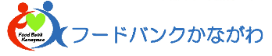 応　募　部　門（〇をつけてください）応　募　部　門（〇をつけてください）応　募　部　門（〇をつけてください）応　募　部　門（〇をつけてください）応　募　部　門（〇をつけてください）応　募　部　門（〇をつけてください）小学生部門中・高校生部門一般部門ふりがなお名前ご連絡先電話番号　　メールアドレス　